АДМИНИСТРАЦИИ МУНИЦИПАЛЬНОГО ОБРАЗОВАНИЯ СПАССКОГО СЕЛЬСОВЕТА САРАКТАШСКОГО РАЙОНА ОРЕНБУРГСКОЙ ОБЛАСТИП О С Т А Н О В Л Е Н И Е_________________________________________________________________________________________________________10.03.2023                                          с.Спасское                                              № 5-пОб   исключении  из реестра казны муниципального образования Спасский сельсовет  объекта недвижимости         В соответствии со  статьёй 31 Устава Муниципального образования Спасский сельсовет,  п. 3.7. Положения о муниципальной казне Спасский сельсовет, утверждённого решением Совета депутатов Спасского сельсовета первого созыва № 33 от 15.02.2016 года, выписки из единого государственного реестра недвижимости об объекте недвижимости от 09.03.2023г. № КУВИ-001/2023-58080659;    1.  Исключить из реестра казны муниципального образования Спасский сельсовет:-  помещение (назначение  жилое, площадь 63,1 кв.м., количество этажей: 1,  кадастровый номер 56:26:1001001:181), расположенное по адресу: Оренбургская область Саракташский район, с. Нижнеаскарово, ул. Молодёжная,  дом 13, кВ. 1, балансовой стоимостью 269611 рублей 16 коп.  ( Двести шестьдесят девять рублей 16 коп.), сумма амортизации 0 рублей 00 коп. ( Ноль рублей 00 коп.);     2. Контроль  за   исполнением настоящего постановления оставляю за собой.     3. Настоящее постановление вступает в силу после его подписания.Глава муниципального образования                                        А.М. ГубанковРазослано:  Прокурору района, бухгалтерии администрации Спасского сельсовета, в дело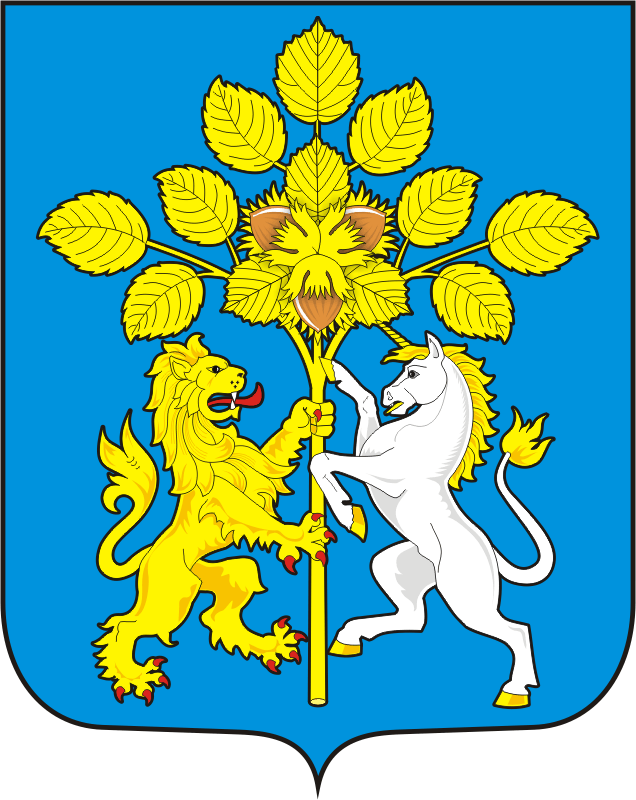 